        avd. 54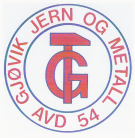 Gjøvik Jern og Metall Folkets Hus Nyvegen 242827 HunndalenTlf. 951 36 692 E-post: avd054@fellesforbundet.orgREISEREGNING GJØVIK JERN OG METALLOppgavens riktighet bekreftes:Underskrift:___________________________		Att:________________________Oppdatert 1.april 2021Dokumentasjon til reiseregning Gjøvik Jern og Metall.Dokumentasjon reise:Dokumenterte utlegg:Navn:Fødselsdato:Fødselsdato:Adresse:Adresse:Adresse:Postnr:Postnr:Poststed:Skattekom:Skattekom:Kjøregodtgjørelse totalt:Kjøregodtgjørelse totalt:Kjøregodtgjørelse totalt:Kjøregodtgjørelse totalt:Kjøregodtgjørelse totalt:Kjøregodtgjørelse totalt:km à kr:km à kr:km à kr:km à kr:km à kr:km à kr:3,50Sum:Passasjer tillegg:Passasjer tillegg:Passasjer tillegg:Passasjer tillegg:Passasjer tillegg:Passasjer tillegg:km à kr:km à kr:km à kr:km à kr:km à kr:km à kr:1,00Sum:Diett Reise fra kl:Diett Reise fra kl:Diett Reise fra kl:Diett Reise fra kl:Diett Reise fra kl:Diett Reise fra kl:til kl:til kl:til kl:til kl:til kl:til kl:Sum:Til.valgt.forum 500,-Til.valgt.forum 500,-Til.valgt.forum 500,-Sum:Stipend for kurs / møter i / for avd. ant. dager à kr 500,-Stipend for kurs / møter i / for avd. ant. dager à kr 500,-Stipend for kurs / møter i / for avd. ant. dager à kr 500,-Stipend for kurs / møter i / for avd. ant. dager à kr 500,-Stipend for kurs / møter i / for avd. ant. dager à kr 500,-Stipend for kurs / møter i / for avd. ant. dager à kr 500,-Stipend for kurs / møter i / for avd. ant. dager à kr 500,-Stipend for kurs / møter i / for avd. ant. dager à kr 500,-Stipend for kurs / møter i / for avd. ant. dager à kr 500,-Stipend for kurs / møter i / for avd. ant. dager à kr 500,-dagerdagerSum:Tapt arbeidsfortjeneste inkl. feriepenger:  Tapt arbeidsfortjeneste inkl. feriepenger:  Tapt arbeidsfortjeneste inkl. feriepenger:  Tapt arbeidsfortjeneste inkl. feriepenger:  Tapt arbeidsfortjeneste inkl. feriepenger:  timer à kr: timer à kr: timer à kr: timer à kr: 304,-
pr.1.april 2021 304,-
pr.1.april 2021 304,-
pr.1.april 2021 304,-
pr.1.april 2021 304,-
pr.1.april 2021 Sum:sum dokumenterte utlegg:sum dokumenterte utlegg:sum dokumenterte utlegg:sum dokumenterte utlegg:sum dokumenterte utlegg:sum dokumenterte utlegg:sum dokumenterte utlegg:sum dokumenterte utlegg:sum dokumenterte utlegg:sum dokumenterte utlegg:sum dokumenterte utlegg:sum dokumenterte utlegg:sum dokumenterte utlegg:sum dokumenterte utlegg:sum dokumenterte utlegg:sum dokumenterte utlegg:Sum:sum hittilsum hittilsum hittilsum hittilsum hittilsum hittilsum hittilsum hittilsum hittilsum hittilsum hittilsum hittilsum hittilsum hittilsum hittilsum hittilSum:VTAAntall timerAntall timerAntall timerLønn pr timeLønn pr timeLønn pr timeLønn pr timeSum: Skattetrekk (innhentes av regnskapsfører)Skattetrekk (innhentes av regnskapsfører)Skattetrekk (innhentes av regnskapsfører)Skattetrekk (innhentes av regnskapsfører)Skattetrekk (innhentes av regnskapsfører)Skattetrekk (innhentes av regnskapsfører)Skattetrekk (innhentes av regnskapsfører)Skattetrekk (innhentes av regnskapsfører)Skattetrekk (innhentes av regnskapsfører)Skattetrekk (innhentes av regnskapsfører)Skattetrekk (innhentes av regnskapsfører)Skattetrekk (innhentes av regnskapsfører)Skattetrekk (innhentes av regnskapsfører)    	%    	%    	%Sum:              Møte/kurs/konferanse:              Møte/kurs/konferanse:til utbetaling:til utbetaling:til utbetaling:til utbetaling:til utbetaling:til utbetaling:til utbetaling:til utbetaling:til utbetaling:til utbetaling:til utbetaling:til utbetaling:til utbetaling:til utbetaling:til utbetaling:til utbetaling:Sum: Mottagers konto nr.:Sted:Den:DatoKjørestrekningFormål med reisenFormål med reisenant. kmsum antall km.Utlegg for bom passering. Antall turer à kr:sum kr:Utlegg for:Utlegg for:kr:Sum utlegg kr: